Fishing Line ReceptaclesThe New Jersey Coastal Management Program has partnered with the BoatUS Foundation and the BoatUS Angler Program to collect and recycle monofilament fishing line at more than 30 parks and marinas.  Fishing line can be an especially dangerous form of litter because of its potential harm to marine life.  See the links below to learn more about the program.http://www.nj.gov/dep/njcleanmarina/fishing_line_recycling.htmlhttps://www.boatus.org/clean%2Dboating/recycling/fishing%2Dline%2Drecycling/https://www.boatus.org/monofilament/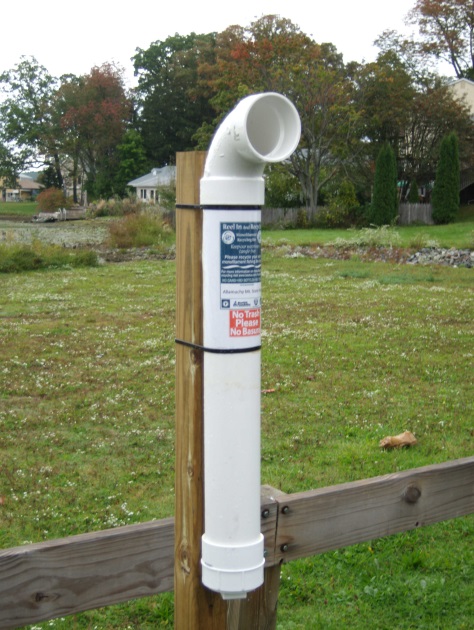 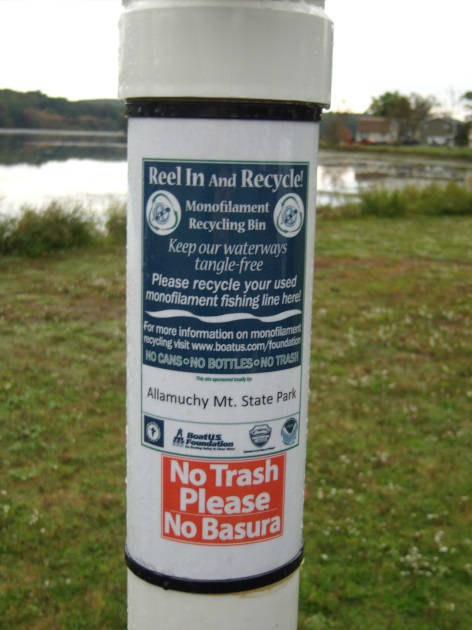 